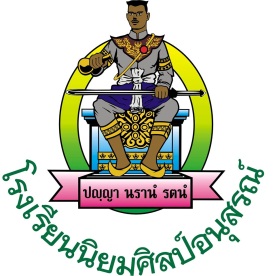 รายงานผลการจัดกิจกรรมชุมนุม.......................................ปีการศึกษา 2562   ภาคเรียนที่ 2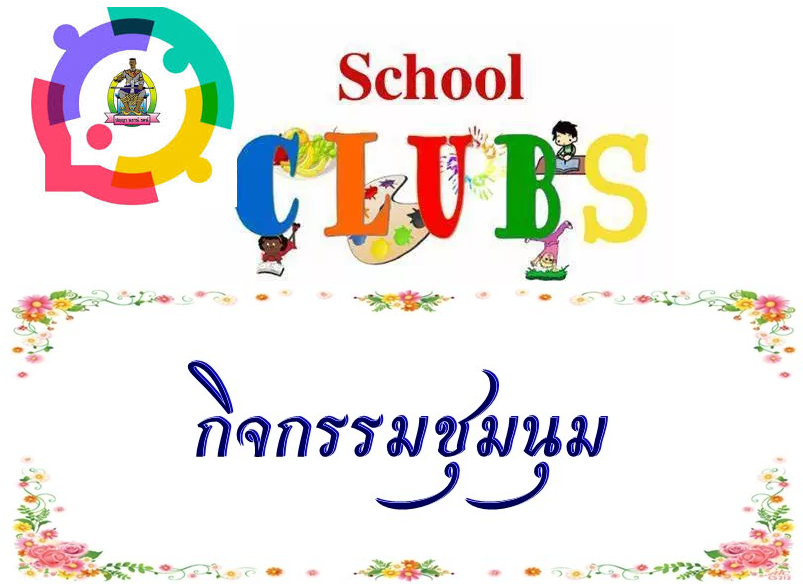 จัดทำโดย  นักเรียนสมาชิกชุมนุม .......................................ครูที่ปรึกษาชุมนุม  คือ....................................................................งานกิจกรรมชุมนุม   กิจกรรมพัฒนาผู้เรียนโรงเรียนนิยมศิลป์อนุสรณ์  อำเภอวิเชียรบุรี  จังหวัดเพชรบูรณ์สำนักงานเขตพื้นที่การศึกษามัธยมศึกษา เขต 40สรุปผลการประเมินการจัดกิจกรรมชุมนุม...................................โรงเรียนนิยมศิลป์อนุสรณ์    อำเภอวิเชียรบุรี     จังหวัดเพชรบูรณ์ประจำปีการศึกษา 2562   ภาคเรียนที่ 2สำหรับนักเรียนชั้น ม. …………..  	เวลาเรียน 1 คาบ (ชั่วโมง)  / สัปดาห์สถานที่จัด  ......................................................................................................จำนวนนักเรียน  ม. 1            คน	   ม. 2            คน	ม. 3         คน		      ม. 4             คน	   ม. 5             คน	ม. 6         คนครูที่ปรึกษาชุมนุม    1. .............................................................................................			 2. .............................................................................................การอนุมัติผลการเรียนลงชื่อ...........................................................................................................ครูที่ปรึกษาชุมนุมลงชื่อ...........................................................................................................งานกิจกรรมชุมนุมลงชื่อ....................................................................................หัวหน้าฝ่ายกิจกรรมพัฒนาผู้เรียนลงชื่อ.........................................................................................................ฝ่ายวัดผลการศึกษาลงชื่อ..............................................................................................หัวหน้ากลุ่มบริหารวิชาการเรียนเสนอเพื่อพิจารณาอนุมัติลงชื่อ................................................................................รองผู้อำนวยการกลุ่มบริหารวิชาการลงชื่อ......................................................................................................ผู้อำนวยการโรงเรียน		ลงวันที่.............................................................................สารบัญแผนการดำเนินการจัดกิจกรรมชุมนุมประจำปีการศึกษา 2562   ภาคเรียนที่ 2โรงเรียนนิยมศิลป์อนุสรณ์    อำเภอวิเชียรบุรี     จังหวัดเพชรบูรณ์ชื่อชุมนุม                                                                          .ชื่อครูที่ปรึกษาชุมนุม                                                                            .ขอบข่ายของกิจกรรมชุมนุมเป็นกิจกรรมที่เกื้อกูล ส่งเสริมการเรียนรู้ในกลุ่มสาระการเรียนต่อไปนี้
	(   ) ภาษาต่างประเทศ	(   ) ภาษาไทย			(   ) วิทยาศาสตร์	(   ) คณิตศาสตร์		(   ) สุขศึกษา และพลศึกษา		(   ) ศิลปะ	(   ) สังคมศึกษา ศาสนา และวัฒนธรรม	(   ) การงานอาชีพและเทคโนโลยีเป็นกิจกรรมที่พัฒนาผู้เรียนทางประเภทต่อไปนี้
	(   ) ปลูกฝังและสร้างจิตสำนึกในการทำประโยชน์ต่อสังคม	(   ) บริการด้านต่างๆ	(   ) สนองความต้องการความสนใจของผู้เรียน	(   ) ส่งเสริมความถนัดตามธรรมชาติและความสามารถของผู้เรียน	(   ) พัฒนาผู้เรียนให้เต็มศักยภาพหลักการจัดกิจกรรมชุมนุม1. วัตถุประสงค์และแนวปฏิบัติที่ชัดเจนเป็นรูปธรรม                                                                                                             .                                                                                                             .2. ชุมนุมนี้เหมาะสมสำหรับนักเรียนชั้น                                       .    ที่มีคุณสมบัติพิเศษด้าน (มีหรือไม่ก็ได้)                                           .3. จำนวนสมาชิกมีความเหมาะสมกับลักษณะของกิจกรรม คือจำนวน              คน4. ระยะเวลา                                                                                              .5. สถานที่จัดกิจกรรมคือ                                                                                    .และห้องประชุมของชุมนุมนี้คือ                                                                            .6. กิจกรรมที่โดดเด่นของชุมนุมนี้คือ                                                                      .ปฏิทินกิจกรรมชุมนุม ...................................ประจำปีการศึกษา 2562   ภาคเรียนที่ 2โรงเรียนนิยมศิลป์อนุสรณ์    อำเภอวิเชียรบุรี     จังหวัดเพชรบูรณ์คณะกรรมการดำเนินกิจกรรมชุมนุม ...................................ประจำปีการศึกษา 2562   ภาคเรียนที่ 2โรงเรียนนิยมศิลป์อนุสรณ์    อำเภอวิเชียรบุรี     จังหวัดเพชรบูรณ์ครูที่ปรึกษาชุมนุม                                                                            	1. ประธานชุมนุม 	ชื่อ                                                               ม.      /    .2. รองประธาน 	ชื่อ                                                               ม.      /    .3. เลขานุการ 		ชื่อ                                                               ม.      /    .4. นายทะเบียน 	ชื่อ                                                               ม.      /    .5. สาราณียากร 	ชื่อ                                                               ม.      /    .6. ประชาสัมพันธ์ 	ชื่อ                                                               ม.      /    .7. เหรัญญิก 		ชื่อ                                                               ม.      /    .8. สวัสดิการ 		ชื่อ                                                               ม.      /    .9. ปฏิคม 		ชื่อ                                                               ม.      /    .10. กรรมการ 		ชื่อ                                                               ม.      /    .หน้าที่ของกรรมการดำเนินกิจกรรมชุมนุมและสมาชิกการประเมินผลการดำเนินกิจกรรมชุมนุม...................................ประจำปีการศึกษา 2562   ภาคเรียนที่ 2โรงเรียนนิยมศิลป์อนุสรณ์    อำเภอวิเชียรบุรี     จังหวัดเพชรบูรณ์	เพื่อให้สมาชิกของชุมนุมมีความสนใจเข้าร่วมดำเนินกิจกรรมตามความถนัด และตามความสนใจที่ตนมีอยู่  ดังนั้นการเข้าร่วมกิจกรรมจึงถือว่าเป็นหัวใจสำคัญของการประเมินผล 
ระเบียบวัดผลประเมินผล   จึงกำหนดไว้ว่า ผู้ที่จะผ่านกิจกรรมไปได้จะต้อง1. เข้าร่วมกิจกรรมเป็นเวลาไม่น้อยกว่า 80 % ของเวลาเรียนที่จัดกิจกรรมในแต่ละภาคเรียน2. สอบผ่านจุดประสงค์การเรียนรู้ที่สำคัญของแต่ละกิจกรรมที่ชุมนุมกำหนด3. ปฏิบัติตนให้เป็นผู้มีคุณลักษณะที่พึงประสงค์ที่กิจกรรมชุมนุมมุ่งเน้น	ดังนั้น ครูที่ปรึกษาชุมนุม  จำต้องอธิบายเงื่อนไขนี้แก่สมาชิกตั้งแต่ต้น และตรวจสอบการเข้าร่วมกิจกรรมทุกครั้ง   พร้อมกับจัดให้มีการประเมินกิจกรรมที่สำคัญตามที่กำหนด  
เมื่อผ่านกิจกรรมสำคัญแล้วจะใส่เครื่องหมาย   ถ้าไม่ผ่านจะว่างไว้	เมื่อสิ้นภาคเรียน ครูที่ปรึกษาชุมนุมจะรวบรวมเวลาเรียน ผลการประเมินจุดประสงค์สำคัญและคุณลักษณะอันพึงประสงค์  เพื่อประเมินผลการเรียนรายบุคุคล  และตรวจความครบถ้วนสมบูรณ์ของสมุดและวิดีโอรายงานผลการจัดกิจกรรมชุมนุม  เพื่อประเมินผลการจัดกิจกรรมชุมนุมในภาพรวมว่า ควร “ผ่าน” หรือไม่		ผ     	หมายถึง 	ผ่านเกณฑ์การประเมิน		มผ   	หมายถึง  	ไม่ผ่านเกณฑ์การประเมินจุดประสงค์การเรียนรู้ที่สำคัญที่นักเรียนต้องสอบผ่าน 1.                                                                                                          . 2.                                                                                                          . 3.                                                                                                         . 4.                                                                                                         . 5.                                                                                                         .คุณลักษณะอันพึงประสงค์ที่กิจกรรมชุมนุมมุ่งเน้น 1.                                                                                                          . 2.                                                                                                          .
 3.                                                                                                          .
 4.                                                                                                          .คุณลักษณะอันพึงประสงค์ผลการประเมินการเข้าร่วมกิจกรรมชุมนุม ...................................โรงเรียนนิยมศิลป์อนุสรณ์  ประจำปีการศึกษา 2562   ภาคเรียนที่ 2ผลการประเมินการเข้าร่วมกิจกรรมชุมนุม ...................................โรงเรียนนิยมศิลป์อนุสรณ์  ประจำปีการศึกษา 2562   ภาคเรียนที่ 2ประมวลภาพการจัดกิจกรรมชุมนุม ...................................ครูที่ปรึกษา และสมาชิกชุมนุม ...................................ขณะทำกิจกรรม ......................................................................ประมวลภาพการจัดกิจกรรมชุมนุม ...................................ขณะทำกิจกรรม ......................................................................ผลงานการ......................................................................ภาคเรียนสรุปผลการเรียนสรุปผลการเรียนรวมหมายเหตุภาคเรียนจำนวนนักเรียนที่ได้รับผลการประเมิน (คน)จำนวนนักเรียนที่ได้รับผลการประเมิน (คน)รวมหมายเหตุภาคเรียนผ่าน (ผ)ไม่ผ่าน (มผ)รวมหมายเหตุ2หน้าสรุปผลการประเมินการจัดกิจกรรมชุมนุมกสารบัญขแผนการดำเนินการจัดกิจกรรมชุมนุม1ปฏิทินกิจกรรมชุมนุม2-3คณะกรรมการชุมนุม4หน้าที่คณะกรรมการชุมนุม5การประเมินผล6คุณลักษณะอันพึงประสงค์7ผลการประเมิน8-9ประมวลภาพการจัดกิจกรรมชุมนุม10-111. สมาชิกชุมนุมและครูที่ปรึกษา2. การดำเนินกิจกรรม3. ผลงาน ชิ้นงาน4. บันทึกการเข้าร่วมกิจกรรม5. บันทึกการสอบจุดประสงค์สำคัญและการประเมินคุณลักษณะฯสัปดาห์ที่สัปดาห์ที่สัปดาห์ที่วัน เดือน ปีกิจกรรมที่จัด*29 ต.ค. 256229 ต.ค. 256229 ต.ค. 2562ครูที่ปรึกษาชุมนุมแจ้งข้อมูลชุมนุมในภาคเรียนที่ 2*30-31 ต.ค. 256230-31 ต.ค. 256230-31 ต.ค. 2562ประชาสัมพันธ์ชุมนุม11131 ต.ค. 2562เปิดรับสมัครสมาชิกใหม่2227 พ.ย. 2562ปฐมนิเทศสมาชิกชุมนุม จัดตั้งคณะกรรมการ วางแผนงาน33314 พ.ย. 2562นักเรียนประชุมสีเตรียมงานกีฬาสี44421 พ.ย. 2562เริ่มจัดกิจกรรมชุมนุม..........................55528 พ.ย. 25626665 ธ.ค. 2562หยุดวันพ่อแห่งชาติ77712 ธ.ค. 256288819 ธ.ค. 2562นักเรียนประชุมสีเตรียมงานคริสต์มาส99926 ธ.ค. 25621010102 ม.ค. 25631111119 ม.ค. 2563สอบวัดผลกลางภาค 12121216 ม.ค. 256313131323 ม.ค. 256314141430 ม.ค. 25631515156 ก.พ. 256316161613 ก.พ. 256317171720 ก.พ. 2563คณะกรรมการชุมนุมส่งสมุดฯชุมนุมให้ครูที่ปรึกษาชุมนุม18181827 ก.พ. 2563ครูที่ปรึกษาชุมนุมส่งสมุดฯชุมนุม*27-28 ก.พ. 256327-28 ก.พ. 256327-28 ก.พ. 2563ครูที่ปรึกษาชุมนุมกรอกเกรดในระบบ19-2019-205,12 มี.ค. 25635,12 มี.ค. 2563สอบวัดผลปลายภาค1. ครูที่ปรึกษาชุมนุม1.1 ปฐมนิเทศ	และ เลือกตั้งคณะกรรมการ	1.2 ส่งเสริมการจัดทำแผนงาน/โครงการ1.3 ให้คำปรึกษา แนะนำ ชี้แนะ1.4 เป็นวิทยากร ฝึกฝน อบรม ให้ความรู้1.5 ประเมินผล สรุปและรายงานผล 2. ประธานชุมนุม   2.1 แกนนำ ประชุม วางแผนการจัดกิจกรรม2.2 เป็นแกนนำในการดำเนินกิจกรรม2.3 บริหารงานให้เป็นไปตามวัตถุประสงค์ของชุมนุมและระเบียบของกระทรวงศึกษาธิการ 3. รองประธาน3.1 แกนนำร่วมกับประธาน3.2 ปฏิบัติหน้าที่แทนประธาน4. เลขานุการ4.1 จัดเตรียมสถานที่ประชุมและจัดกิจกรรม4.2 จดบันทึกข้อมูลชองชุมนุม
4.3 ประสานงาน และรวบรวมข้อมูล เพื่อจัดทำรายงานผลการจัดกิจกรรมชุมนุม4.4 เก็บรักษาเอกสารและไฟล์ต่างๆ ของชุมนุม4.5 จัดทำหนังสือติดต่อ-โต้ตอบหน่วยงานอื่น5. นายทะเบียน5.1 จัดทำสมุดทะเบียนรายชื่อและเช็คการเข้าเรียนของสมาชิกชุมนุม โดยเรียงลำดับตามชั้นและเลขที่ จากน้อยไปมาก และเก็บรักษาสมุด5.2 เช็คเวลาเข้าเรียนของสมาชิกชุมนุมทุกคาบ โดยทำงานร่วมกับประธานและครูที่ปรึกษา5.3 แจ้งให้ครูและสมาชิกทราบทุกสัปดาห์6. สาราณียากร6.1 จัดทำเอกสารประกอบการเรียน6.2 รวบรวมข้อมูล และภาพการจัดกิจกรรม6.3 จัดทำสมุดรายงานผลการจัดกิจกรรม6.4 เขียนบทวิดีโอนำเสนอและเผยแพร่กิจกรรม7. ประชาสัมพันธ์7.1 จัดทำวิดีโอเผยแพร่การจัดกิจกรรมชุมนุม และประชาสัมพันธ์ผ่านสื่อ YouTube7.2 จัดทำสมุดรายงานผลการจัดกิจกรรม เสนอครูที่ปรึกษา8. เหรัญญิก8.1 วางแผนงบประมาณร่วมกับสมาชิก และเสนอให้ครูที่ปรึกษาพิจารณาอนุมัติ8.2 จัดเก็บและบริหารการใช้จ่ายเงิน8.3 ทำบัญชีรับ-จ่าย และรายงานให้ครูทราบ9. สวัสดิการ9.1 จัดเตรียมอุปกรณ์ในการดำเนินกิจกรรม 9.2 ถ่ายภาพและวิดีโอ10. ปฏิคม10.1 ประชาสัมพันธ์การรับสมัครสมาชิก 10.2 รับสมัครและต้อนรับสมาชิกใหม่10.3 ดูแลรักษาความสะอาดและจัดเตรียม
สถานที่จัดกิจกรรม11. กรรมการ11.1 ปฏิบัติหน้าที่เป็นกรรมการผู้ช่วยในตำแหน่งใดตำแหน่งหนึ่งตามที่ครูหรือประธานกำหนด11.2 ปฏิบัติหน้าที่แทนกรรมการในตำแหน่งนั้นๆ ตามที่ได้รับมอบหมายหรือกรรมการนั้นไม่สามารถปฏิบัติหน้าที่ได้12. สมาชิกชุมนุม12.1 เข้าร่วมกิจกรรมชุมนุมไม่น้อยกว่าร้อยละแปดสิบของเวลาเรียนทั้งหมด12.2 สอบให้ผ่านจุดประสงค์การเรียนรู้ที่สำคัญของแต่ละกิจกรรมที่ชุมนุมกำหนด12.3 สนับสนุนและให้ความร่วมมือในการดำเนินกิจกรรมชุมนุม12.4 ปฏิบัติตนให้เป็นผู้มีคุณลักษณะที่พึงประสงค์ตามที่ชุมนุมมุ่งเน้นคุณลักษณะอันพึงประสงค์
ของโรงเรียนนิยมศิลป์อนุสรณ์ 1. มีความเมตตากรุณา  ซื่อสัตย์สุจริต
 2. มีระเบียบวินัย  ความรับผิดชอบ
 3. มีความคิดริเริ่มสร้างสรรค์ มีการใช้สิ่งของและทรัพย์สินอย่างประหยัด 4. ปฏิบัติตนตามคำนิยมอันดีงามของท้องถิ่นและขนบธรรมเนียมประเพณีวัฒนธรรมไทยคุณลักษณะลูกพ่อขุนผาเมืองสำหรับผู้เรียนในจังหวัดเพชรบูรณ์ 1. ความเสียสละ
 2. ความกล้าหาญ
 3. ความชาญฉลาดคุณลักษณะอันพึงประสงค์ 8 ประการ
ตามหลักสูตรแกนกลางการศึกษาขั้นพื้นฐาน พุทธศักราช 2551  1. รักชาติ ศาสน์ กษัตริย์    2. ซื่อสัตย์สุจริต       3. มีวินัย                       4. ใฝ่เรียนรู้ 5. อยู่อย่างพอเพียง 6. มุ่งมั่นในการทำงาน 
 7. รักความเป็นไทย        8. มีจิตสาธารณะ 11 คุณลักษณะของคนไทย 4.01. ความแตกฉานด้านข้อมูลและสถิติ2. ความแตกฉานด้านการเงิน3. ความแตกฉานด้านคณิตศาสตร์4. พฤติกรรมการค้นคว้าหาข้อมูล5. ทักษะในการเขียนโปรแกรม6. ความสามารถในการใช้ภาษาอังกฤษ7. ความคิดวิจารณญาณ8. ความคิดสร้างสรรค์9. ทักษะในการออกแบบ10. โน้มเอียงไปในการเป็นผู้ประกอบการ11. พฤติกรรมเชิงรุกค่านิยมของคนไทย ๑๒ ประการ (คสช)
1. ความรักชาติ ศาสนา พระมหากษัตริย์ 
2. ซื่อสัตย์ เสียสละ อดทน มีอุดมการณ์ในสิ่งที่ดีงามเพื่อส่วนรวม 
3. กตัญญูต่อพ่อแม่ ผู้ปกครอง ครูบาอาจารย์ 
4. ใฝ่หาความรู้ หมั่นศึกษาเล่าเรียนทั้งทางตรง และทางอ้อม 
5. รักษาวัฒนธรรมประเพณีไทยอันงดงาม 
6. มีศีลธรรม รักษาความสัตย์ หวังดีต่อผู้อื่น เผื่อแผ่และแบ่งปัน 
7. เข้าใจเรียนรู้การเป็นประชาธิปไตย อันมีพระมหากษัตริย์ทรงเป็นประมุขที่ถูกต้อง 
8. มีระเบียบวินัย เคารพกฎหมาย ผู้น้อยรู้จักการเคารพผู้ใหญ่ 
9. มีสติรู้ตัว รู้คิด รู้ทำ รู้ปฏิบัติตามพระราชดำรัสของพระบาทสมเด็จพระเจ้าอยู่หัว 
10. รู้จักดำรงตนอยู่โดยใช้หลักปรัชญาเศรษฐกิจพอเพียงตามพระราชดำรัสของพระบาทสมเด็จพระเจ้าอยู่หัว รู้จักอดออมไว้ใช้เมื่อยามจำเป็น มีไว้พอกินพอใช้ ถ้าเหลือก็แจกจ่ายจำหน่าย และพร้อมที่จะขยายกิจการเมื่อมีความพร้อม เมื่อมีภูมิคุ้มกันที่ดี 
11. มีความเข้มแข็งทั้งร่างกาย และจิตใจ 
ไม่ยอมแพ้ต่ออำนาจฝ่ายต่ำ หรือกิเลส มีความละอายเกรงกลัวต่อบาปตามหลักของศาสนา 
12. คำนึงถึงผลประโยชน์ของส่วนรวม และของชาติมากกว่าผลประโยชน์ของตนเองค่านิยมพื้นฐาน 5 ประการ (วัฒนธรรมแห่งชาติ) 1. การพึ่งพาตนเอง ขยันหมั่นเพียรและมีความรับผิดชอบ
 2. การประหยัด และรู้จัดอดออม
 3. การมีระเบียบวินัยและเคารพกฎหมาย 4. การปฏิบัติตามคุณธรรมของศาสนา
 5. ความรักชาติ ศาสน์กษัตริย์ที่เลขประจำตัวชื่อ – สกุลชั้น-ห้องเลขที่รวมเวลาเรียนผลการเข้าเรียนจุดประสงค์สำคัญคุณลักษณพึงประสงค์สรุปที่เลขประจำตัวชื่อ – สกุลชั้น-ห้องเลขที่20ผ/มผผ/มผผ/มผ(ผ/มผ)123456789101112131415161718192021222324252627282930ที่เลขประจำตัวชื่อ – สกุลชั้น-ห้องเลขที่รวมเวลาเรียนผลการเข้าเรียนจุดประสงค์สำคัญคุณลักษณพึงประสงค์สรุปที่เลขประจำตัวชื่อ – สกุลชั้น-ห้องเลขที่20ผ/มผผ/มผผ/มผ(ผ/มผ)313233343536373839404142434445464748495051525354555657585960